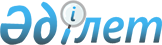 О внесении изменения в постановление акимата от 29 февраля 2008 года N 149 "Об утверждении перечня неиспользуемых объектов коммунальной государственной собственности по Костанайской области, подлежащих предоставлению субъектам малого предпринимательства в имущественный наем (аренду) или доверительное управление с правом последующей безвозмездной передачи в собственность в 2008 году"
					
			Утративший силу
			
			
		
					Постановление акимата Костанайской области от 5 июня 2008 года N 322. Зарегистрировано департаментом юстиции Костанайской области 20 июня 2008 года N 3640. Утратило силу в связи с истечением срока применения - письмо акимата Костанайской области от 10 ноября 2010 года № 08-08/3045

      Сноска. Утратило силу в связи с истечением срока применения - письмо акимата Костанайской области от 10.11.2010 № 08-08/3045. 

      В соответствии с Законом Республики Казахстан " О частном предпринимательстве " и постановлением Правительства Республики Казахстан от 4 апреля 2003 года N 327 "Об утверждении  Правил предоставления субъектам малого предпринимательства в имущественный наем (аренду) или доверительное управление с правом последующей безвозмездной передачи в собственность неиспользуемых объектов государственной собственности" акимат Костанайской области  ПОСТАНОВЛЯЕТ: 

      1. Внести в  постановление акимата Костанайской области от 29 февраля 2008 года N 149 "Об утверждении перечня неиспользуемых объектов коммунальной государственной собственности по Костанайской области, подлежащих предоставлению субъектам малого предпринимательства в имущественный наем (аренду) или доверительное управление с правом последующей безвозмездной передачи в собственность в 2008 году" (номер государственной регистрации N 3629, опубликовано в газетах "Қостанай таңы" от 9 апреля 2008 года N 43, "Костанайские новости" от 9 апреля 2008 года N 50) следующее изменение:        приложение к указанному постановлению изложить в новой редакции согласно приложению к настоящему постановлению.  

      2. Настоящее постановление вводится в действие по истечении десяти календарных дней после дня его первого официального опубликования.       Аким Костанайской области        Члены акимата:       СОГЛАСОВАНО 

Приложение                 

к постановлению акимата    

от 5 июня 2008 года N 322  Перечень неиспользуемых объектов  

государственной коммунальной собственности по Костанайской области, 

подлежащих предоставлению субъектам малого предпринимательства 

в имущественный наем (аренду) или доверительное управление 

с правом последующей безвозмездной передачи 

в собственность в 2008 году 
					© 2012. РГП на ПХВ «Институт законодательства и правовой информации Республики Казахстан» Министерства юстиции Республики Казахстан
				N 

п/ 

п Наименование объекта Адрес и 

балансодержатель 

объекта Основание Состояние 

объекта 1 3 4 5 6 1 Одноэтажное здание бывшей типографии общей площадью 247 квадратных метров  Амангельдинский район, село Амангельды, улица 

Дуйсенбина, 44 А, 

государственное 

учреждение "Отдел 

жилищно-коммунального 

хозяйства, 

пассажирского 

транспорта и автомобильных дорог Амангельдинского района" Письмо заместителя акима Амангельдин 

ского района Костанайской области от 12 января 2008 года N 12 Подвергается 

разрушению 2 Здание тира общей площадью 35,8 квадратного метра Аулиекольский район, село Аулиеколь, 

улица Алтынсарина, 

государственное 

учреждение "Аппарат акима села Аулиеколь" Письмо заместителя акима Аулиекольского района Костанайской области от 23 января 2008 года N  02-04/53 Состояние удовлетво- 

рительное 3 Производ- 

ственные 

помещения 

(здания двух 

контор, 

подсобное 

помещение, 

склад) общей 

площадью 312,5 

квадратного 

метра Аулиекольский район, село Аулиеколь, улица Октябрьская, 87, государственное учреждение "Аппарат акима села Аулиеколь" Письмо заместителя акима Аулиекольского района Костанайской области от 23 января 2008 года N  02-04/53 Состояние удовлетво- 

рительное 4 Здание зернодробилки общей площадью 41,6 квадратного метра Денисовский район, село Денисовка, территория бывшей сельхозтехники N 6, 

государственное учреждение "Отдел финансов Денисовского района" Письмо исполняющего обязанности акима Денисовского района Костанайской области от 16 января 2008 года N 76 Состояние удовлетво- 

рительное 5 Здание бывшего военного гарнизона общей площадью 

155,6 квадратного метра Джангельдинский район, село Торгай, 

улица Дузенова, 13, 

государственное 

учреждение "Аппарат акима Джангельдинского района" Письмо акима Джангельдинского района Костанайской области от 

11 января 

2008 года N 1-04/846 Требуется капитальный ремонт 6 Здание "Наубайхана" общей 

площадью 

107,9 

квадратного 

метра Джангельдинский район, село Торгай, улица Алтынсары, 44, 

государственное 

учреждение "Аппарат акима Джангельдинского района" Письмо акима Джангельдинского района Костанайской области от 11 января 2008 года N 

1-04/846 Требуется текущий ремонт 7 Здание бывшего овоще 

хранилища общей площадью 529 квадратных метров Джангельдинский район, село Торгай, 

улица Тынымова, 27, 

государственное 

учреждение "Аппарат акима Джангельдинского района" Письмо акима Джангельдинского района Костанайской области от 11 января 2008 года N  1-04/846 Требуется текущий ремонт 8 Здание гаража бывшего райбыт 

комбината общей площадью 83,2 квадратного метра Джангельдинский район, село Торгай, 

улица Алтынсары, 31, 

государственное 

учреждение "Аппарат акима Джангельдинского района" Письмо акима Джангельдинского района Костанайской области от 

11 января 

2008 года N 

1-04/846 Требуется капитальный ремонт 9 Здание кафе общей площадью 272 квадратных метров Джангельдинский район, село Тауш, государственное учреждение "Аппарат акима Жаркольского сельского округа Джангельдинского района" Письмо акима Джангельдинского района Костанайской области от 11 января 2008 года N 

1-04/846 Требуется текущий ремонт 10 Здание общей площадью 

289,9 

квадратного 

метра Федоровский район, село Федоровка, 

улица Мелехова, 43, 

государственное 

учреждение "Аппарат 

акима села Федоровка 

Федоровского района" Письмо исполняющего обязанности акима Федоровского района Костанайской области от 14 января 2008 года N 

2-40/68 Состояние неудовлетво- 

рительное 